 WNIOSEK O PRZYJĘCIE DZIECKA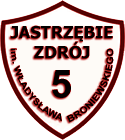 Szkoła Podstawowa z Oddziałami Integracyjnymi nr 5im. Władysława Broniewskiego w Jastrzębiu-Zdrojuna rok szkolny………………………Proszę o przyjęcie dziecka do klasy…………………………Imię i nazwisko kandydata: ………….………………...……………………...........................Data urodzenia……….………………………   PESEL: …………...…………………………lub seria i numer paszportu lub innego dokumentu potwierdzającego tożsamość ………………………………………………………………..…………………..………..……Adres zamieszkania kandydata: ………………………………..………………………………Dane rodziców/opiekunów prawnych:Imię i nazwisko matki:……….………………………………………………………………
Adres zamieszkania: …………………………………………………………………………..Numer telefonu i adres e-mail do kontaktu w sprawie wniosku:…………………….…………..…………………………………..…………..………………..Imię i nazwisko ojca:……………………………………………………………………………
Adres zamieszkania: …………………………………………………………………………..Numer telefonu  i adres e-mail do kontaktu w sprawie wniosku:…………………………………………………..……………………………………………..Wskazanie kolejności wybranych publicznych szkół w porządku od najbardziej do najmniej preferowanych:………………………………………………………………………………… ……………..……………………………………………………………………………………Oświadczam, że:- dane podała/em zgodnie ze stanem faktycznym, a o każdej zmianie zobowiązuję się    poinformować szkołę przyjmującą   wniosek;- zapoznałam/em się z kryteriami przyjęć do szkoły oraz zakresem wymaganych dokumentów                 i oświadczeń zgodnie  z art.150  Prawa oświatowego;   - informacje RODO dotyczącą przetwarzania danych osobowych przyjęłam/em do wiadomości.……………………………………………(miejscowość i data)……………………………………                                 ………………………………………                                 (czytelny podpis matki/opiekuna prawnego)                                     (czytelny podpis ojca/opiekuna prawnego)                                                                                                                                                                       KLAUZULA INFORMACYJNA RODOZgodnie z art. 13 ust. 1 i 2 rozporządzenia ogólnego o ochronie danych (dalej: RODO), informujemy, że:administratorem  danych  osobowych kandydata oraz rodziców/opiekunów prawnych jest Szkoła, do której składany jest wniosek.dane teleadresowe i kontaktowe Administratora oraz bezpośredni kontakt z Inspektorem Ochrony Danych dostępne są na stronie internetowej Szkoły,dane osobowe  są przetwarzane na podstawie z art.133 ust.2  oraz art.150 Prawa Oświatowego, w celu złożenia wniosku o przyjęcie kandydata do szkoły  – w związku z  art.6 ust.1 pkt c) oraz e) RODO,rodzicom/opiekunom prawnym  przysługuje prawo wglądu do danych osobowych oraz ich poprawiania,w razie wykazania, że dane osobowe są niekompletne, nieaktualne, nieprawdziwe lub zostały zebrane z naruszeniem ustawy albo są zbędne do realizacji celu, dla którego zostały zebrane, administrator danych uzupełni, uaktualni bądź sprostuje je bez zbędnej zwłoki,informujemy również o przysługującym prawie wniesienia skargi do Prezesa Urzędu Ochrony Danych Osobowych, ul. Stawki 2, 00-193 Warszawa - w razie niezgodnego z prawem przetwarzania Pani/Pana danych osobowych lub danych osobowych kandydata, dane osobowe udostępniamy organom lub instytucjom  upoważnionym  z mocy prawa, a także innym podmiotom, w szczególności w celu wywiązania się z obowiązków wynikających z art.150 ust.7-10 Prawa oświatowego,dane osobowe kandydatów przyjętych są przechowywane nie dłużej niż do końca okresu, w którym uczeń uczęszcza do naszej szkoły, natomiast dane osobowe pozostałych kandydatów przez okres roku, chyba że na rozstrzygnięcie dyrektora szkoły  została wniesiona skarga do sądu administracyjnego i postępowanie nie zostało zakończone prawomocnym wyrokiem,podanie danych osobowych wymienionych we wniosku oraz przekazanie w formie innych dokumentów oraz oświadczeń  jest wymogiem wynikającym z art.150 ust.1-7 Prawa Oświatowego, a ich nieprzekazanie uniemożliwi przyjęcie kandydata do naszej szkoły,administrator danych nie zamierza  przekazywać  danych osobowych do państwa trzeciego lub organizacji międzynarodowej ani nie stosuje zautomatyzowanego podejmowania decyzji, w tym profilowania.DO WNIOSKU DOŁĄCZAM DOKUMENTY POTWIERDZAJĄCE SPEŁNIANIE KRYTERIÓW:W razie konieczności zobowiązuję się dołączyć wymagane dokumenty oraz oświadczenia potwierdzające spełnianie przez kandydata kryteriów, o których mowa w art.150 ust.2 Prawa oświatowego.Przyjmuję jednocześnie do wiadomości, że przewodniczący komisji rekrutacyjnej może żądać dokumentów potwierdzających okoliczności zawarte w oświadczeniach, o których mowa powyżej, w terminie wyznaczonym przez przewodniczącego, lub może zwrócić się do wójta (burmistrza, prezydenta miasta) właściwego ze względu na miejsce zamieszkania kandydata o potwierdzenie tych okoliczności. Przyjmuję  również do wiadomości, że oświadczenia uzasadniające spełnienie kryteriów składa się pod rygorem odpowiedzialności karnej, za składanie fałszywych oświadczeń oraz to, że jestem zobowiązany do zawarcia w nich klauzuli następującej treści:„Jestem świadomy odpowiedzialności karnej za złożenie fałszywego oświadczenia.”.Klauzula ta zastępuje pouczenie organu o odpowiedzialności karnej za składanie fałszywych oświadczeń.                                                                                  ……………………………………                                 ………………………………………                                 (czytelny podpis matki/opiekuna prawnego)                                            (czytelny podpis ojca/opiekuna prawnego)                                                                                                                                                                       Załącznik nr 1OŚWIADCZENIEOświadczam, że rodzeństwo mojego dziecka uczęszcza do Szkoły Podstawowej z Oddziałami Integracyjnymi nr 5 do klasy …………………..(rok szkolny ………./…………..)Nie dotyczy……………………………………………………Podpis rodziców/opiekunów prawnychZałącznik nr 2OŚWIADCZENIEOświadczam, że miejsce pracy przynajmniej jednego z rodziców/ opiekunów prawnych dziecka 
znajduje się w obwodzie Szkoły Podstawowej z Oddziałami Integracyjnymi nr 5Nie dotyczy……………………………………………………Podpis rodziców/opiekunów prawnychZałącznik nr 3OŚWIADCZENIEOświadczam, że w obwodzie szkoły na ul………………………………….zamieszkują krewni wspierający rodziców/opiekunów prawnych w zapewnieniu dziecku należytej opieki.  Nie dotyczy……………………………………………………Podpis rodziców/opiekunów prawnychZałącznik nr 4OŚWIADCZENIEOświadczam, że dziecko pochodzi z rodziny wielodzietnej.Liczba członków rodziny:………w tym…………..dzieci.   Nie dotyczy……………………………………………………Podpis rodziców/opiekunów prawnychZałącznik nr 5OŚWIADCZENIE O SAMOTNYM WYCHOWYWANIU DZIECKAPrawomocny wyrok sądu rodzinnego orzekającego rozwód i separacjęAkt zgonu rodzicaNiewychowywaniu żadnego dziecka wspólnie z jego rodzicemOświadczenie o samotnym wychowywaniu dzieckaNie dotyczy……………………………………………………Podpis rodziców/opiekunów prawnychLp.Nazwa kryteriumZałącznik nr Maksymalna liczba punktówPrzyznana liczba punktów 1Do szkoły uczęszcza rodzeństwo kandydata.502Miejsce pracy  przynajmniej jednego z rodziców/opiekunów prawnych znajduje się w obwodzie szkoły.403W obwodzie szkoły zamieszkują krewni dziecka (babcia, dziadek) wspierający rodziców(opiekunów prawnych) w zapewnieniu mu należytej opieki.304Kandydat pochodzi z rodziny wielodzietnej 155Samotne wychowywanie kandydata w rodzinie25Razem160